Ethiopia Case Study 2: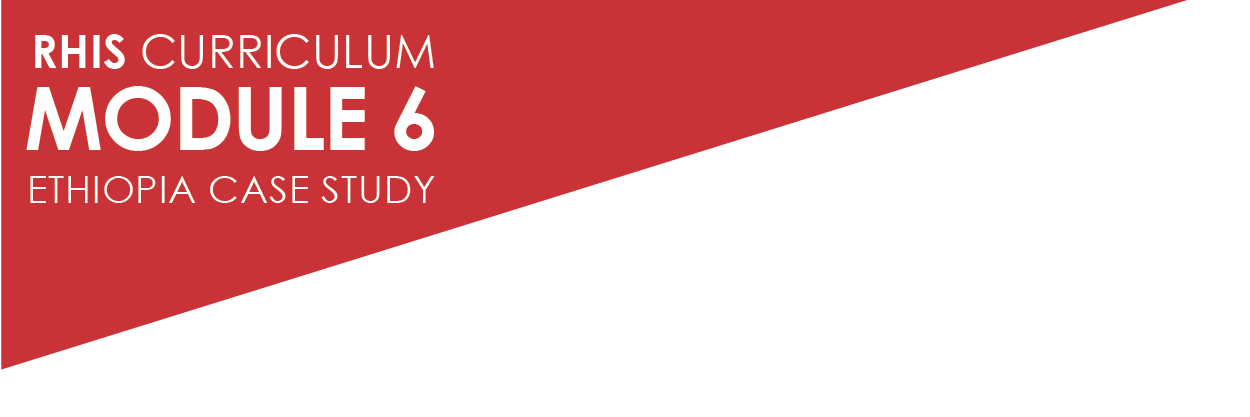 Analysis and Use of Data at the Community LevelInstructions for Trainers The focus of this case study is the use of information generated by the community-based health information system by the community health workers (known in Ethiopia as health extension workers, or HEWs) and service providers. In this case study, the participants review a chart and a table with raw data on antenatal care visits and contraceptive acceptance at a rural health post in Ethiopia. GoalThe aim is for participants to learn how a community health worker can analyze the data generated at the primary service-delivery level and use it to decide on actions. MethodConduct a group discussion on the health service chart and performance data, followed by group presentations on the case study questions.Description of the CaseThe session takes 30 minutes and consists of review of the chart and the table in small groups (15 minutes) and a plenary session to report out (15 minutes). First, the facilitator will present the context of the case study: that is, the data reflects the performance of service delivery from a rural health post (HP) by an HEW. This HP (Baya HP) serves a population of 9,227.The estimated percentage of women of reproductive age (WRA) is 23.3 percent.The estimated number of pregnancies is 3.46 percent.The estimated number of nonpregnant WRA is 19.84 percent.Participants will work in groups of three to five people. In their groups, they will try to answer the following questions:How is this health post performing in terms of maternal health care?Why is the HEW comparing the contraceptive acceptance rate with antenatal care data?What actions can the HEW take using the data?After the group work, the facilitator will invite one rapporteur from each group to report on one of the above questions. In the plenary, the facilitator may also ask additional questions:How did you calculate the percentage of contraception acceptance; what denominator did you use (e.g. ,WRA or nonpregnant WRA)?How are the monthly performances of ANC1 and ANC4 calculated in the chart? What denominator is used for monthly performance calculation?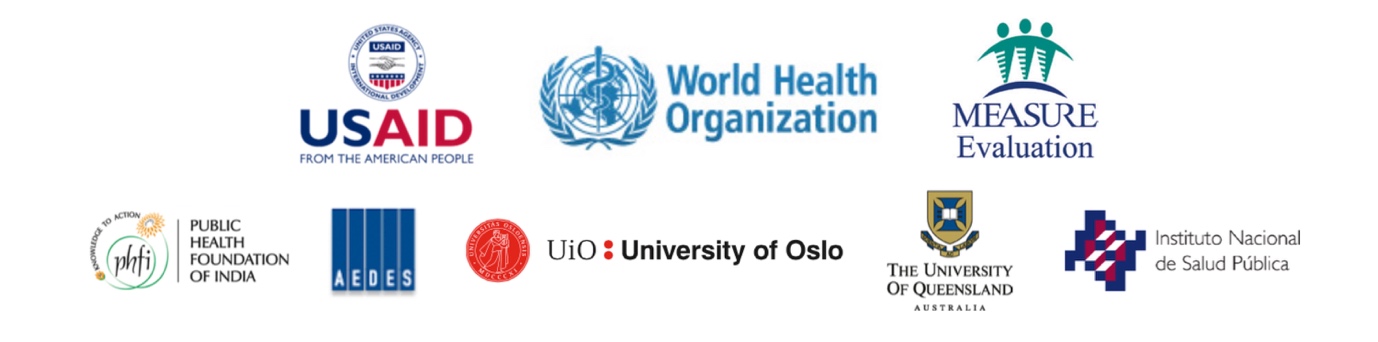 